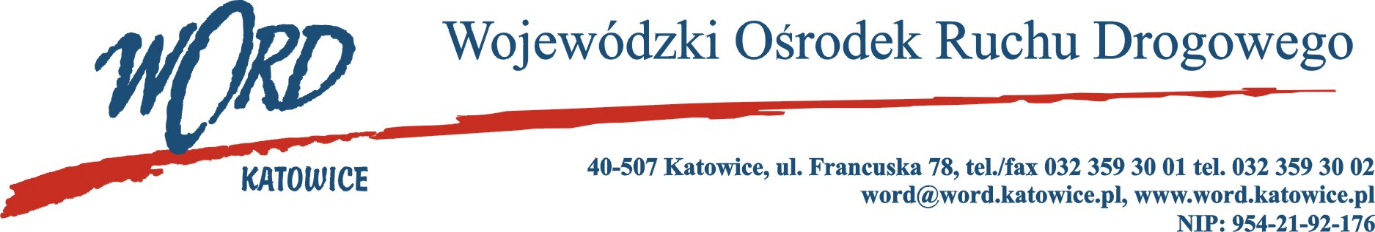 Postępowanie o udzielanie zamówienia publicznego o wartości poniżej 130 000 złKatowice, dnia 11.12.2023 r. AT-ZP.261.316.8.2023.ŁŻDotyczy: informacji z otwarcia ofert w dniu 11.12.2023r. o godz. 10.30 w postępowaniu na zadanie pn.: „Przeglądy sprzętu PPOŻ”.W przedmiotowym postępowaniu ofertę złożyli Wykonawcy: Zamawiający informuje iż przedmiotowe postępowanie zostaje unieważnione, ze względu na fakt, iż cena oferty najkorzystniejszej przewyższa kwotę, którą Zamawiający zamierza przeznaczyć na wykonanie zadania. Dyrektor WORD KatowiceKrzysztof PrzybylskiLp.WykonawcyŁączna cena brutto C(X) Ilość punktów w kryterium C(X)1Poż-Car Tomasz Jankowski ul. Pawia 61, 42-300 Myszków2634,0913,332RINAR ul. Koźla 44, 66-008 Świdnica351,00100,00